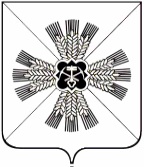 КЕМЕРОВСКАЯ ОБЛАСТЬАДМИНИСТРАЦИЯ ПРОМЫШЛЕННОВСКОГО МУНИЦИПАЛЬНОГО ОКРУГАПОСТАНОВЛЕНИЕот «05» августа 2021 г. № 1413-Ппгт. ПромышленнаяО внесении изменения в постановление администрации Промышленновского муниципального округа от 18.06.2021 № 1149-П «О дополнительных мерах по противодействию распространению новой коронавирусной инфекции (COVID-19)»          На основании распоряжения Губернатора Кемеровской области – Кузбасса от 28.07.2021 № 109-рг «О внесении изменения в распоряжение Губернатора Кемеровской области – Кузбасса от 15.06.2021 № 85-рг «О дополнительных мерах по противодействию распространению новой коронавирусной инфекции (COVID-19)»: 1. Внести в абзац первый пункта 1 постановления администрации Промышленновского муниципального округа от 18.06.2021 № 1149-П                     «О дополнительных мерах по противодействию распространению новой коронавирусной инфекции (COVID-19)» (в редакции постановлений от 24.06.2021 № 1200-П; от 09.07.2021 № 1295-П, от 21.07.2021 № 1348-П) изменение, дополнив словами «, с 29.07.2021 по 11.08.2021».2. Настоящее постановление подлежит размещению на официальном сайте администрации Промышленновского муниципального округа  в сети Интернет. 	3. Контроль за исполнением настоящего постановления оставляю за собой. 4. Настоящее постановление вступает в силу со дня подписания.Исп. Н.И. МинюшинаТел. 74779	                                   ГлаваПромышленновского муниципального округа                               Д.П. Ильин